Сумська міська рада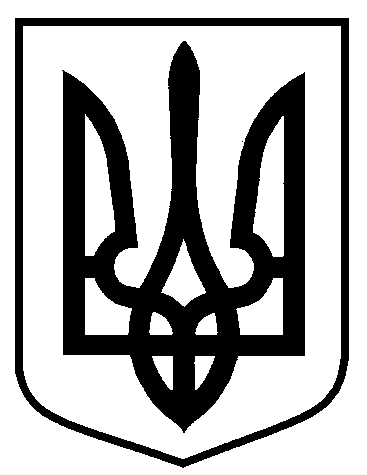 Виконавчий комітетРІШЕННЯвід 15.01.2019 № 27           Про втрату чинності деяких рішень виконавчого комітетуУ зв’язку з прийняттям рішення Сумської міської ради від 27 січня 2016 року № 254-МР «Про затвердження структури апарату та виконавчих органів Сумської міської ради, їх загальної штатної чисельності» (зі змінами), враховуючи проведення інвентаризації рекламних засобів на території міста Суми, відповідно Закону України «Про рекламу», Типових правил розміщення зовнішньої реклами, затверджених постановою Кабінету Міністрів України    від 29.12.2003 № 2067, Правил розміщення зовнішньої реклами на території міста Суми, затверджених рішенням виконавчого комітету Сумської міської ради від 17.12.2013 № 650 (зі змінами), Порядку демонтажу, обліку, збереження, оцінки та реалізації засобів зовнішньої реклами у м. Суми, затвердженого рішенням виконавчого комітету Сумської міської ради              від 17.01.2012 № 25,  Правил благоустрою міста Суми, затверджених рішенням Сумської міської ради від 26.12.2014 № 3853-МР, керуючись статтею  40 Закону України «Про місцеве самоврядування в Україні», виконавчий комітет Сумської міської радиВИРІШИВ:1.       Вважати такими, що втратили чинність, рішення виконавчого комітету Сумської міської ради від 17.04.2012 № 180 «Про демонтаж рекламних засобів, встановлених самовільно та з порушенням Правил розміщення зовнішньої реклами у м. Суми», від 15.10.2013 № 519 «Про демонтаж рекламних засобів, встановлених самовільно та з порушенням Правил розміщення зовнішньої реклами у м. Суми», від 19.11.2013 № 589  «Про демонтаж рекламних засобів, встановлених самовільно та з порушенням Правил розміщення зовнішньої реклами у м. Суми», від 21.10.2014 № 498 «Про демонтаж рекламних засобів, встановлених самовільно та з порушенням Правил розміщення зовнішньої реклами у м. Суми», від 16.12.2014 № 643 «Про демонтаж рекламних засобів, встановлених самовільно та з порушенням Правил розміщення зовнішньої реклами у м. Суми», від 21.04.2015 № 209 «Про демонтаж рекламних засобів, встановлених самовільно та з порушенням Правил розміщення зовнішньої реклами у м. Суми», від 23.07.2015 № 397 «Про демонтаж рекламних засобів, встановлених самовільно та з порушенням Правил розміщення зовнішньої реклами у м. Суми», від 15.12.2015 № 673 «Про демонтаж рекламних засобів, встановлених самовільно та з порушенням Правил розміщення зовнішньої реклами у м. Суми», від 21.06.2016 № 350 «Про демонтаж рекламних засобів, встановлених самовільно та з порушенням Правил розміщення зовнішньої реклами у м. Суми».2. 	 Дане рішення набирає чинності з дня його офіційного оприлюднення.В.о. міського голови                                                                         з виконавчої роботи								В.В. Войтенко     Бондаренко О.О., т. 700-102     Розіслати: Кривцову А.В., Кохан А.І.Рішення доопрацьовано і вичитано, текст відповідає оригіналу прийнятого рішення та вимогам статей 6 – 9 Закону України «Про доступ до публічної інформації» та Закону України «Про захист персональних даних».Проект рішення виконавчого комітету Сумської міської ради «Про втрату чинності деяких  рішень виконавчого комітету» був завізований:В.о. начальника  управління  архітектури та містобудування Сумської міської ради    			                               О.О. БондаренкоПосадаПрізвище та ініціали осіб, які завізували проект рішення виконавчого комітетуНачальник управління архітектури та містобудування Сумської міської радиА.В. КривцовЗавідувач сектору юридичного забезпечення та договірних  відносинвідділу фінансового забезпечення та правових питань управління архітектури та містобудування Сумської міської радиБ.П. БерестокПерший заступник  міського  голови В.В. ВойтенкоНачальник відділу протокольної роботи та контролю Сумської міської радиЛ.В. МошаНачальник правового управління Сумської міської радиО.В. ЧайченкоЗаступник міського голови, керуючий   справами  виконавчого комітету Сумської міської радиС.Я. Пак